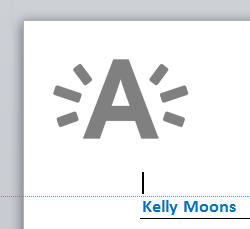 Verslag kinderdistrictsraad 28/11/2018Auteur: Liesbet Rotty/Karen De LeeAanwezigen:Uitleg en toelichting ‘Buurtboost’ (door Stadsmakers)Wat is een Buurtboost?Tijdens een Buurtboost doe je samen met leerlingen iets positiefs voor de buurt. Je kan dit op twee manieren doen:Organiseer een poets- of opruimactie
Voorbeeld: zwerfvuil opruimen, bloemenperkjes opfrissen of straatmeubilair poetsen.Organiseer een sociale actie
Voorbeeld: help een sociale organisatie, organiseer een voedselbedeling of bezoek eenzame senioren.Je vult deze acties zelf in.Wie kan een Buurtboost doen?Bewonersgroepen: minimaal drie personen die in dezelfde straat wonenFeitelijke verenigingen en vzw'sScholenWat krijg je van de stad?Je krijgt 2 euro per deelnemer voor een éénmalige actie. Voor een aanvraag met minstens drie acties, krijg je 4 euro per deelnemer per actie. Er wordt maximaal 400 euro per aanvraag uitbetaald. Je kan poetsmateriaal lenen bij de stad.Wanneer vraag je een Buurtboost aan?Je moet de de Buurtboost minimaal vier weken op voorhand aanvragen.Hoe vraag je een Buurtboost aan?Je vraagt een Buurtboost aan via de databank voor verenigingen: https://jeugd.csjdatabank.be/ Toelichting HOCHA!Hocha is een kaartspel. Er zijn 50 verschillende kaarten in het spel. De kinderen kunnen de kaarten verzamelen door deel te nemen aan de A-kaart activiteiten van de jeugddienst Hoboken. Ook na elke vergadering van de kinderdistrictsraad krijgen ze twee kaarten mee. De bedoeling is om ze allemaal te verzamelen. Het doel van het spel is om alle natuurkrachten te verzamelen, je vrienden uit te dagen en de held te worden van Hoboken. Nieuwjaarsbrief opmaken nieuw bestuurA.d.h.v. een spel hebben we rond verschillende thema’s ideeën verzameld van de kinderen om deze vervolgens in een nieuwjaarsbrief te gieten voor het nieuwe bestuur. Het resultaat is als volgt:Beste college van schepenen,Het nieuwe jaar is bijna daar, maar we hebben nog enkele wensen klaar. In de buurt van Hoboken-Noord wonen veel ouderen en daarom mogen er geen speelpleinen komen, want zij vinden dat dit te luid is. Graag zouden we daar wel wat meer speelpleintjes willen hebben, want wij spelen graag buiten met onze vriendjes. We vinden het belangrijk dat er een binnenspeeltuin is in Hoboken, want als het regent en we willen spelen, dan worden we tenminste niet nat.Wat we ook fijn zouden vinden, zijn nog een paar extra kinderboerderijen met konijnen, eekhoorns, kippen, cavia’s, kikkers, salamanders,… waar we de dieren zelf eten mogen geven, eventueel onder begeleiding.Voor dit nieuwe jaar zouden we graag een BMX-baan in Hoboken willen. Nu is er eentje in Wilrijk, maar dat is te ver voor ons om alleen naartoe te kunnen gaan. Een vijfde wens van ons is dat er meer skatebanen in de parken komen. Wij skaten namelijk erg graag, maar er zijn hier niet genoeg banen voor, jammer genoeg. Geregeld komen we in contact met racisme binnen de sportclubs en binnen de scholen. Dat zouden we graag anders willen zien, want we vinden het belangrijk dat alle kinderen gelijk worden behandeld. We denken dat het goed zou zijn als de begeleiders binnen de scholen en sportclubs worden opgeleid om hiermee om te kunnen gaan. Ook kunnen niet alle kinderen sporten in een club, want voor sommigen kost het teveel geld. We vinden het belangrijk dat ook deze kinderen toch kunnen sporten. Vaak worden we op een wachtlijst gezet of krijgen we heel laat antwoord van de sportclubs/verenigingen. We weten dan ook niet zo goed wanneer ze open zijn, dus het is soms moeilijk voor ons om ons in te schrijven. Kan hier iets aan gedaan worden?Het lijkt ons een heel tof idee om één grote sportclub te maken waar alle sporten voorkomen zodat er voor ieder wat wils is. Op die manier kunnen we een hele dag verschillende sporten doen op één locatie en moeten onze ouders ons niet heel de tijd wegbrengen.Tot slot zouden we graag willen dat de auto’s wat minder snel rijden naar hun werk, want dat is gevaarlijk als wij te voet of met de fiets zijn. Het zou goed zijn als er wat meer verkeersagenten op de weg staan om het veiliger te maken voor ons. Hopelijk kunnen jullie rekening houden met onze wensen. Wij wensen jullie alvast héél véél succes!Jullie liefste kapoenen, De KinderraadAfsluitDe kinderen hebben allemaal 2 Hocha kaarten meegekregen. De volgende kinderraad vindt plaats op 6 februari 2019. De SchakelOmerIhsaneRanimeAnassIlaydaHalimaHofke van ThysEliasLivChaima  SaartjeSamiBoris Don BoscoOumainaDouniaChristelleZoraIliasPolderstadTibeYannickFloreSofieDe Molen SalmaNadaAymanKompasSilkeYasmineSanaEfeMohammed